LOCATION.--Lat 41°46'50", long 90°15'07" referenced to North American Datum of 1927, in SW 1/4 SE 1/4 NW 1/4 sec.34, T.81 N., R.6 E., Clinton County, IA, Hydrologic Unit 07080101, on right bank near end of 8th Avenue in Camanche, 5.0 mi upstream from Wapsipinicon River, 6.4 mi downstream from Clinton, 10.6 mi downstream from Lock and Dam 13, and 511.8 mi upstream from Ohio River.DRAINAGE AREA.--85,600 mi².PERIOD OF RECORD.--Discharge records from June to August 1873 (fragmentary), October 1873 to current year. October 1932 to September 1939, published as "at Le Claire". June 1873 to December 1932, published in the Iowa State Planning Board report "Stream-flow records of Iowa, 1873-1932".GAGE.--Water-stage recorder. Datum of gage is 562.68 ft above National Geodetic Vertical Datum of 1929. June 1873 to May 31, 1934, non-recording gage, and June 1, 1934, to September 30, 1939, water-stage recorder, both at site 14.8 mi downstream at Le Claire at datum 0.07 ft lower; October 1, 1939, to September 30, 1955, water-stage recorder at site 10.6 mi upstream at Lock and Dam 13 at datum 5.48 ft higher; October 1, 1955, to June 5, 1969, water-stage recorder at same site and datum; June 6, 1969, to September 16, 1988, water-stage recorder at site 400 ft upstream at same datum; since October 1, 1958, auxiliary water-stage recorder at site 10.6 mi upstream at Lock and Dam 13 at datum 5.48 ft higher.REMARKS.--Minor flow regulation caused by navigation dams.EXTREMES OUTSIDE PERIOD OF RECORD.--Since at least 1828, no flood outside the period of record exceeded the April 28, 1965, stage of 24.65 ft.A summary of all available data for this streamgage is provided through the USGS National Water Information System web interface (NWISWeb). The following link provides access to current/historical observations, daily data, daily statistics, monthly statistics, annual statistics, peak streamflow, field measurements, field/lab water-quality samples, and the latest water-year summaries. Data can be filtered by parameter and/or dates, and can be output in various tabular and graphical formats.http://waterdata.usgs.gov/nwis/inventory/?site_no=05420500The USGS WaterWatch Toolkit is available at: http://waterwatch.usgs.gov/?id=ww_toolkitTools for summarizing streamflow information include the duration hydrograph builder, the cumulative streamflow hydrograph builder, the streamgage statistics retrieval tool, the rating curve builder, the flood tracking chart builder, the National Weather Service Advanced Hydrologic Prediction Service (AHPS) river forecast hydrograph builder, and the raster-hydrograph builder.  Entering the above number for this streamgage into these toolkit webpages will provide streamflow information specific to this streamgage.A description of the statistics presented for this streamgage is available in the main body of the report at:http://dx.doi.org/10.3133/ofr20151214A link to other streamgages included in this report, a map showing the location of the streamgages, information on the programs used to compute the statistical analyses, and references are included in the main body of the report.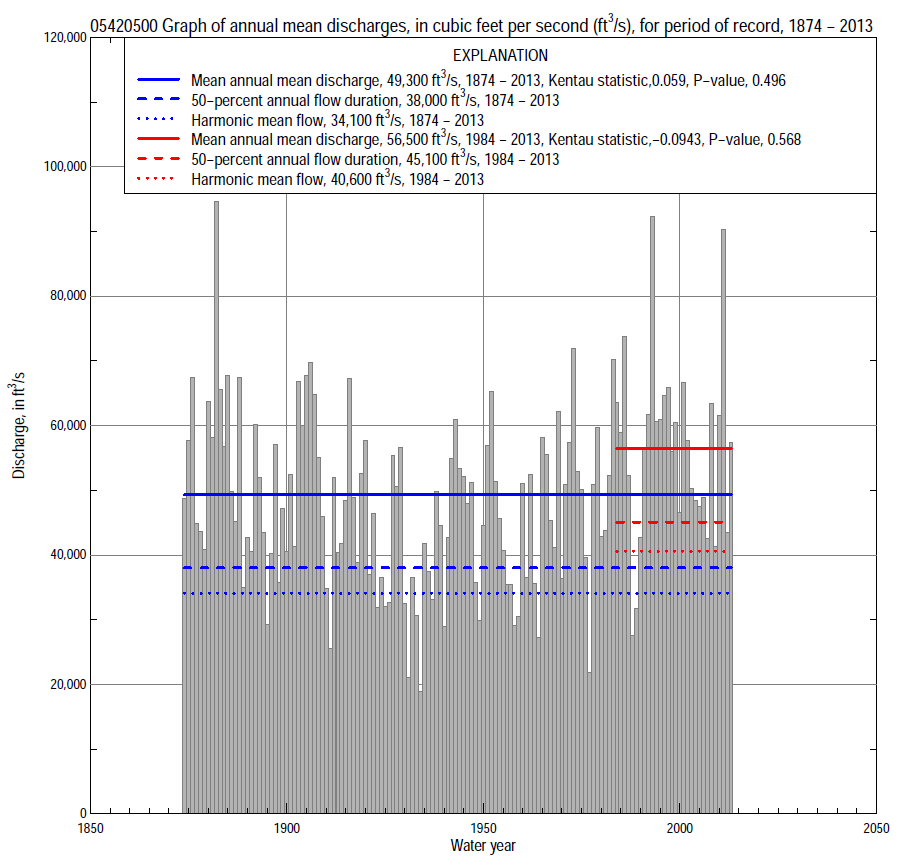 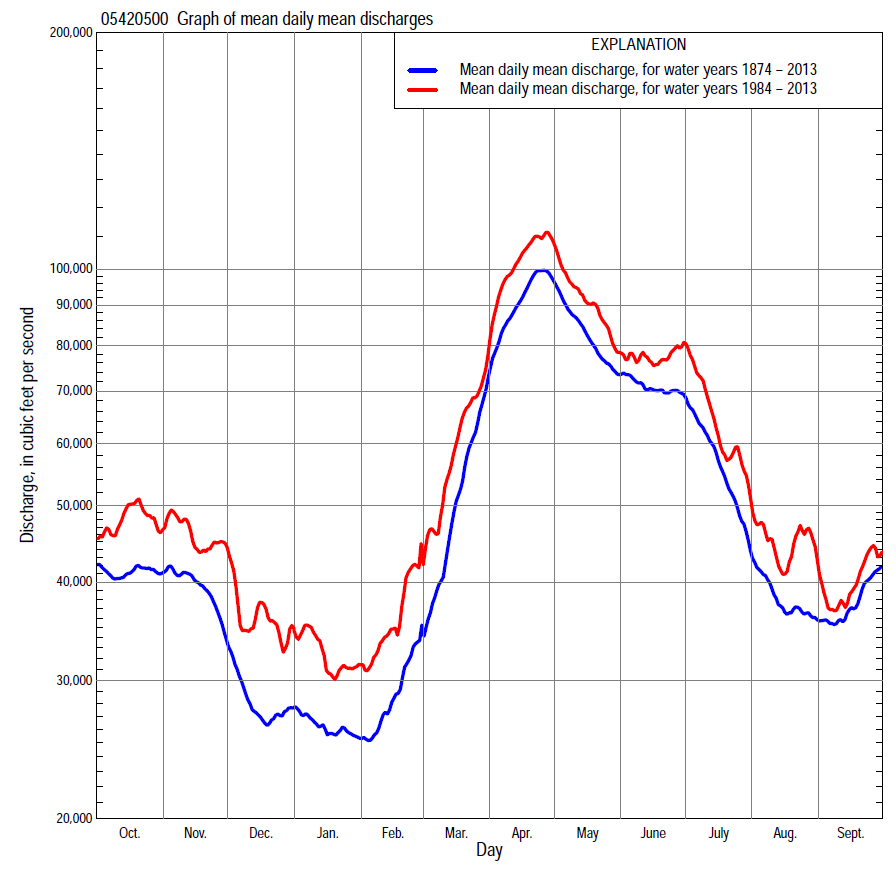 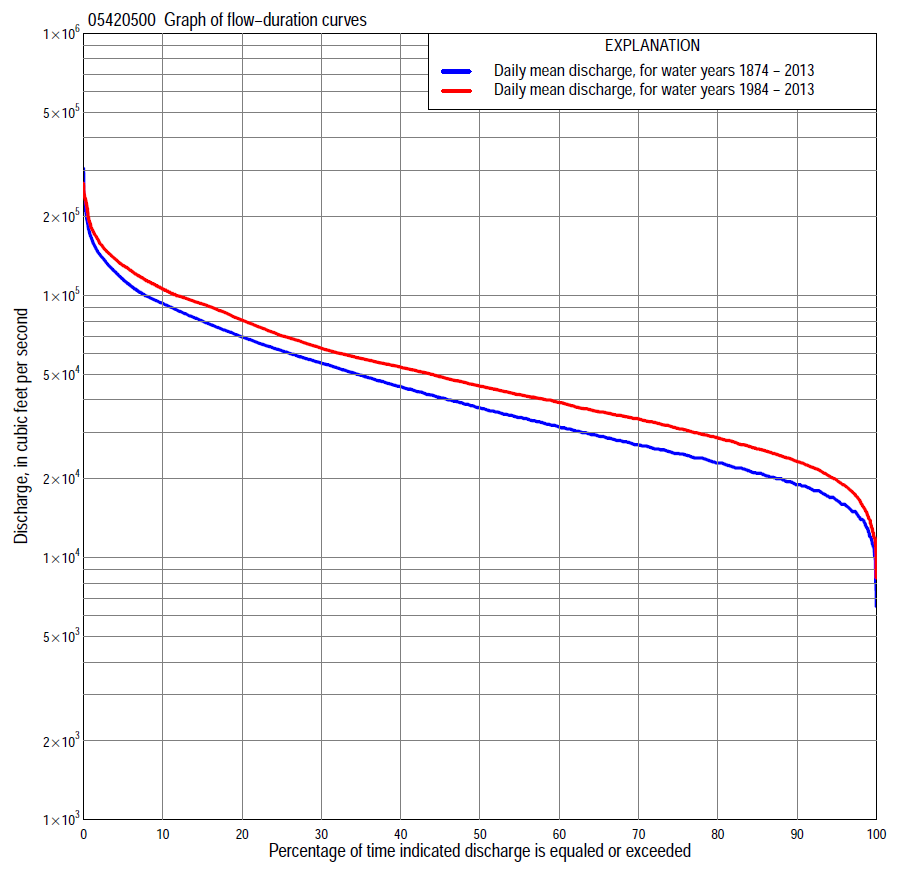 Statistics Based on the Entire Streamflow Period of RecordStatistics Based on the 1984–2013 Streamflow Period of Record05420500 Monthly and annual flow durations, based on 1874–2013 period of record (140 years)05420500 Monthly and annual flow durations, based on 1874–2013 period of record (140 years)05420500 Monthly and annual flow durations, based on 1874–2013 period of record (140 years)05420500 Monthly and annual flow durations, based on 1874–2013 period of record (140 years)05420500 Monthly and annual flow durations, based on 1874–2013 period of record (140 years)05420500 Monthly and annual flow durations, based on 1874–2013 period of record (140 years)05420500 Monthly and annual flow durations, based on 1874–2013 period of record (140 years)05420500 Monthly and annual flow durations, based on 1874–2013 period of record (140 years)05420500 Monthly and annual flow durations, based on 1874–2013 period of record (140 years)05420500 Monthly and annual flow durations, based on 1874–2013 period of record (140 years)05420500 Monthly and annual flow durations, based on 1874–2013 period of record (140 years)05420500 Monthly and annual flow durations, based on 1874–2013 period of record (140 years)05420500 Monthly and annual flow durations, based on 1874–2013 period of record (140 years)05420500 Monthly and annual flow durations, based on 1874–2013 period of record (140 years)Percentage of days discharge equaled or exceededDischarge (cubic feet per second)Discharge (cubic feet per second)Discharge (cubic feet per second)Discharge (cubic feet per second)Discharge (cubic feet per second)Annual flow durationsAnnual flow durationsPercentage of days discharge equaled or exceededOctNovDecJanFebMarAprMayJuneJulyAugSeptAnnualKentau statisticP-value          9913,90012,6009,44010,80012,30015,90024,40021,10016,400    15,200 11,70013,40012,5000.2560.000          9815,30014,20010,70012,20013,00017,60027,40024,10019,200    16,300 13,10015,00014,0000.2440.000          9517,00016,70012,70014,30015,10020,40035,10030,60024,600    19,400 15,80016,50016,4000.1530.007          9019,50019,80015,00016,00016,50023,50041,40038,30031,400    22,800 18,80019,10019,3000.1370.017          8521,10022,10016,50017,20017,90026,20047,40044,20037,300    26,300 21,00020,70021,4000.1370.016          8022,80024,10017,90018,40019,20028,90053,30049,30042,100    29,900 23,20022,40023,5000.1310.022          7524,30025,70019,40019,40020,30031,40058,60054,20045,700    33,500 25,00023,90025,5000.0980.086          7025,70027,40020,60020,30021,40033,80063,80058,40049,100    36,900 26,70025,30027,6000.0730.198          6527,10029,20021,90021,20022,50036,50069,80062,50052,500    40,000 28,50026,80030,1000.0610.284          6028,80031,00023,20022,00023,60039,30076,20066,90056,400    43,200 30,20028,30032,6000.0530.354          5530,80032,80024,40022,90024,80042,20082,20072,10060,300    46,800 31,90030,30035,2000.0510.375          5032,80034,60025,60024,20026,00045,50086,70077,30064,200    50,500 33,60032,20038,6000.0370.518          4534,80036,90026,80025,60027,20049,00091,30082,60068,700    54,300 35,40034,20042,0000.0400.479          4037,70039,30028,10027,00028,70052,50095,80087,80073,800    58,900 38,00036,60046,4000.0400.487          3540,60041,80030,20028,60030,60056,500101,00093,10078,900    63,400 40,50039,40051,2000.0320.580          3043,90044,90032,30030,50032,50060,700107,00098,40084,500    68,300 43,10042,20057,0000.0240.679          2549,00048,60034,30032,40034,40064,900114,000106,00090,400    73,600 47,30046,40063,5000.0140.801          2054,60052,30037,60034,40037,10070,600122,000114,00096,400    78,900 51,40051,30072,1000.0080.885          1561,60058,60041,50037,30040,30077,000135,000124,000105,000    86,900 57,50057,70082,5000.0150.795          1071,90065,60047,40040,90044,10086,300148,000138,000118,000    96,700 64,90064,80096,1000.0200.731            595,30079,00056,30047,10052,800102,000177,000158,000141,000  114,000 78,60077,100119,0000.0360.533            2138,00094,50065,40054,00067,900125,000207,000186,000168,000  142,000 95,80095,400148,0000.0580.311            1169,000103,00077,00061,10078,900143,000224,000215,000184,000  170,000 107,000114,000176,0000.0580.31305420500 Annual exceedance probability of instantaneous peak discharges, in cubic feet per second (ft3/s), based on U.S. Army Corps of Engineers flow frequency studya, analysis computed using a systematic record length of 101 years (1898–1998)05420500 Annual exceedance probability of instantaneous peak discharges, in cubic feet per second (ft3/s), based on U.S. Army Corps of Engineers flow frequency studya, analysis computed using a systematic record length of 101 years (1898–1998)05420500 Annual exceedance probability of instantaneous peak discharges, in cubic feet per second (ft3/s), based on U.S. Army Corps of Engineers flow frequency studya, analysis computed using a systematic record length of 101 years (1898–1998)05420500 Annual exceedance probability of instantaneous peak discharges, in cubic feet per second (ft3/s), based on U.S. Army Corps of Engineers flow frequency studya, analysis computed using a systematic record length of 101 years (1898–1998)05420500 Annual exceedance probability of instantaneous peak discharges, in cubic feet per second (ft3/s), based on U.S. Army Corps of Engineers flow frequency studya, analysis computed using a systematic record length of 101 years (1898–1998)05420500 Annual exceedance probability of instantaneous peak discharges, in cubic feet per second (ft3/s), based on U.S. Army Corps of Engineers flow frequency studya, analysis computed using a systematic record length of 101 years (1898–1998)USACE Flow Frequency AnalysisUSACE Flow Frequency AnalysisUSACE Flow Frequency AnalysisUSACE Flow Frequency AnalysisUSACE Flow Frequency AnalysisUSACE Flow Frequency Analysis[ND, not determined][ND, not determined][ND, not determined][ND, not determined][ND, not determined]Annual exceed-ance probabilityRecurrence interval (years)Discharge   (ft3/s)95-percent lower confi-dence interval (ft3/s)95-percent upper confi-dence interval (ft3/s)0.5002131,000124,000138,0000.2005174,000164,000187,0000.10010202,000188,000219,0000.04025235,000NDND0.02050259,000237,000289,0000.010100283,000257,000319,0000.005200306,000276,000348,0000.002500337,000301,000387,000aU.S. Army Corps of Engineers, 2004b, Upper Mississippi River System Flow Frequency Study, Hydrology and Hydraulics Appendix C Mississippi River, Rock Island District: U.S. Army Corps of Engineers, 50 p., accessed September 9, 2014, at http://www.mvr.usace.army.mil/Portals/48/docs/FRM/UpperMissFlowFreq/App.%20C%20Rock%20Island%20Dist.%20Mississippi%20River%20Hydrology_Hydraulics.pdf.aU.S. Army Corps of Engineers, 2004b, Upper Mississippi River System Flow Frequency Study, Hydrology and Hydraulics Appendix C Mississippi River, Rock Island District: U.S. Army Corps of Engineers, 50 p., accessed September 9, 2014, at http://www.mvr.usace.army.mil/Portals/48/docs/FRM/UpperMissFlowFreq/App.%20C%20Rock%20Island%20Dist.%20Mississippi%20River%20Hydrology_Hydraulics.pdf.aU.S. Army Corps of Engineers, 2004b, Upper Mississippi River System Flow Frequency Study, Hydrology and Hydraulics Appendix C Mississippi River, Rock Island District: U.S. Army Corps of Engineers, 50 p., accessed September 9, 2014, at http://www.mvr.usace.army.mil/Portals/48/docs/FRM/UpperMissFlowFreq/App.%20C%20Rock%20Island%20Dist.%20Mississippi%20River%20Hydrology_Hydraulics.pdf.aU.S. Army Corps of Engineers, 2004b, Upper Mississippi River System Flow Frequency Study, Hydrology and Hydraulics Appendix C Mississippi River, Rock Island District: U.S. Army Corps of Engineers, 50 p., accessed September 9, 2014, at http://www.mvr.usace.army.mil/Portals/48/docs/FRM/UpperMissFlowFreq/App.%20C%20Rock%20Island%20Dist.%20Mississippi%20River%20Hydrology_Hydraulics.pdf.aU.S. Army Corps of Engineers, 2004b, Upper Mississippi River System Flow Frequency Study, Hydrology and Hydraulics Appendix C Mississippi River, Rock Island District: U.S. Army Corps of Engineers, 50 p., accessed September 9, 2014, at http://www.mvr.usace.army.mil/Portals/48/docs/FRM/UpperMissFlowFreq/App.%20C%20Rock%20Island%20Dist.%20Mississippi%20River%20Hydrology_Hydraulics.pdf.aU.S. Army Corps of Engineers, 2004b, Upper Mississippi River System Flow Frequency Study, Hydrology and Hydraulics Appendix C Mississippi River, Rock Island District: U.S. Army Corps of Engineers, 50 p., accessed September 9, 2014, at http://www.mvr.usace.army.mil/Portals/48/docs/FRM/UpperMissFlowFreq/App.%20C%20Rock%20Island%20Dist.%20Mississippi%20River%20Hydrology_Hydraulics.pdf.USGS Kendall's Tau Trend AnalysisUSGS Kendall's Tau Trend AnalysisUSGS Kendall's Tau Trend AnalysisUSGS Kendall's Tau Trend AnalysisUSGS Kendall's Tau Trend AnalysisUSGS Kendall's Tau Trend AnalysisKentau statisticKentau statistic0.1540.079-0.2110.124P-value0.0230.1670.0120.119Begin year1898b1874c1874d1940End year1998b2013c1939d2013Number of peaksNumber of peaks1011406674bKendall's tau trend analysis computed using the entire period of record which is not the same period of record used to compute the above flow frequency analysisbKendall's tau trend analysis computed using the entire period of record which is not the same period of record used to compute the above flow frequency analysisbKendall's tau trend analysis computed using the entire period of record which is not the same period of record used to compute the above flow frequency analysisbKendall's tau trend analysis computed using the entire period of record which is not the same period of record used to compute the above flow frequency analysisbKendall's tau trend analysis computed using the entire period of record which is not the same period of record used to compute the above flow frequency analysisbKendall's tau trend analysis computed using the entire period of record which is not the same period of record used to compute the above flow frequency analysiscKendall's tau trend analysis computed using the pre-regulated period of record which is not the same period of record used to compute the above flow frequency analysiscKendall's tau trend analysis computed using the pre-regulated period of record which is not the same period of record used to compute the above flow frequency analysiscKendall's tau trend analysis computed using the pre-regulated period of record which is not the same period of record used to compute the above flow frequency analysiscKendall's tau trend analysis computed using the pre-regulated period of record which is not the same period of record used to compute the above flow frequency analysiscKendall's tau trend analysis computed using the pre-regulated period of record which is not the same period of record used to compute the above flow frequency analysiscKendall's tau trend analysis computed using the pre-regulated period of record which is not the same period of record used to compute the above flow frequency analysisdKendall's tau trend analysis computed using the regulated period of record which is not the same period of record used to compute the above flow frequency analysis.dKendall's tau trend analysis computed using the regulated period of record which is not the same period of record used to compute the above flow frequency analysis.dKendall's tau trend analysis computed using the regulated period of record which is not the same period of record used to compute the above flow frequency analysis.dKendall's tau trend analysis computed using the regulated period of record which is not the same period of record used to compute the above flow frequency analysis.dKendall's tau trend analysis computed using the regulated period of record which is not the same period of record used to compute the above flow frequency analysis.dKendall's tau trend analysis computed using the regulated period of record which is not the same period of record used to compute the above flow frequency analysis.05420500 Annual exceedance probability of high discharges, based on 1874–2013 period of record (140 years)05420500 Annual exceedance probability of high discharges, based on 1874–2013 period of record (140 years)05420500 Annual exceedance probability of high discharges, based on 1874–2013 period of record (140 years)05420500 Annual exceedance probability of high discharges, based on 1874–2013 period of record (140 years)05420500 Annual exceedance probability of high discharges, based on 1874–2013 period of record (140 years)05420500 Annual exceedance probability of high discharges, based on 1874–2013 period of record (140 years)05420500 Annual exceedance probability of high discharges, based on 1874–2013 period of record (140 years)[ND, not determined][ND, not determined][ND, not determined][ND, not determined][ND, not determined][ND, not determined][ND, not determined]Annual exceed-ance probabilityRecur-rence interval (years)Maximum average discharge (cubic feet per second) for indicated number of consecutive daysMaximum average discharge (cubic feet per second) for indicated number of consecutive daysMaximum average discharge (cubic feet per second) for indicated number of consecutive daysMaximum average discharge (cubic feet per second) for indicated number of consecutive daysMaximum average discharge (cubic feet per second) for indicated number of consecutive daysAnnual exceed-ance probabilityRecur-rence interval (years)13715300.9901.01NDND49,30046,00041,9000.9501.05NDND68,20063,60057,4000.9001.11NDND80,20074,70067,2000.8001.25NDND96,50089,80080,4000.5002NDND133,000124,000110,0000.2005NDND177,000165,000146,0000.100    10NDND202,000188,000167,0000.040    25NDND230,000215,000190,0000.020    50NDND248,000233,000205,0000.010  100NDND265,000249,000220,0000.005  200NDND281,000264,000233,0000.002  500NDNDa292000a276000a247000Kentau statisticKentau statistic0.0620.0590.0570.0450.034P-valueP-value0.2770.3020.3150.4330.556aBased on 1881–2013 period of record (133 years).aBased on 1881–2013 period of record (133 years).aBased on 1881–2013 period of record (133 years).aBased on 1881–2013 period of record (133 years).aBased on 1881–2013 period of record (133 years).aBased on 1881–2013 period of record (133 years).aBased on 1881–2013 period of record (133 years).05420500 Annual nonexceedance probability of low discharges, based on April 1874 to March 2013 period of record (139 years)05420500 Annual nonexceedance probability of low discharges, based on April 1874 to March 2013 period of record (139 years)05420500 Annual nonexceedance probability of low discharges, based on April 1874 to March 2013 period of record (139 years)05420500 Annual nonexceedance probability of low discharges, based on April 1874 to March 2013 period of record (139 years)05420500 Annual nonexceedance probability of low discharges, based on April 1874 to March 2013 period of record (139 years)05420500 Annual nonexceedance probability of low discharges, based on April 1874 to March 2013 period of record (139 years)05420500 Annual nonexceedance probability of low discharges, based on April 1874 to March 2013 period of record (139 years)05420500 Annual nonexceedance probability of low discharges, based on April 1874 to March 2013 period of record (139 years)05420500 Annual nonexceedance probability of low discharges, based on April 1874 to March 2013 period of record (139 years)Annual nonexceed-ance probabilityRecur-rence interval (years)Minimum average discharge (cubic feet per second)                                                                                    for indicated number of consecutive daysMinimum average discharge (cubic feet per second)                                                                                    for indicated number of consecutive daysMinimum average discharge (cubic feet per second)                                                                                    for indicated number of consecutive daysMinimum average discharge (cubic feet per second)                                                                                    for indicated number of consecutive daysMinimum average discharge (cubic feet per second)                                                                                    for indicated number of consecutive daysMinimum average discharge (cubic feet per second)                                                                                    for indicated number of consecutive daysMinimum average discharge (cubic feet per second)                                                                                    for indicated number of consecutive daysMinimum average discharge (cubic feet per second)                                                                                    for indicated number of consecutive daysMinimum average discharge (cubic feet per second)                                                                                    for indicated number of consecutive daysAnnual nonexceed-ance probabilityRecur-rence interval (years)137143060901201830.01      1006,4006,5807,1308,59010,20011,30012,10013,00014,0000.02    507,1607,3507,9009,36011,10012,20013,10014,10015,2000.05    208,4408,6409,21010,60012,50013,70014,70015,90017,2000.10        109,7009,92010,50011,90013,90015,30016,40017,70019,3000.20 511,40011,70012,30013,70015,80017,40018,70020,20022,3000.50 215,30015,70016,40017,90020,40022,50024,20026,30029,7000.801.2519,90020,50021,60023,40026,30029,20031,50034,40040,4000.901.1122,60023,40024,90026,90030,10033,60036,30039,80047,8000.961.0425,70026,80028,70031,20034,80039,10042,40046,60057,5000.981.0227,80029,20031,40034,40038,20043,20046,90051,60065,0000.991.0129,80031,40034,00037,50041,60047,20051,40056,70072,800Kentau statisticKentau statistic0.2580.2930.3110.2750.1940.1950.2050.1680.098P-valueP-value0.0000.0000.0000.0000.0010.0010.0000.0030.08805420500 Annual nonexceedance probability of seasonal low discharges, based on October 1873 to September 2013 period of record (140 years)05420500 Annual nonexceedance probability of seasonal low discharges, based on October 1873 to September 2013 period of record (140 years)05420500 Annual nonexceedance probability of seasonal low discharges, based on October 1873 to September 2013 period of record (140 years)05420500 Annual nonexceedance probability of seasonal low discharges, based on October 1873 to September 2013 period of record (140 years)05420500 Annual nonexceedance probability of seasonal low discharges, based on October 1873 to September 2013 period of record (140 years)05420500 Annual nonexceedance probability of seasonal low discharges, based on October 1873 to September 2013 period of record (140 years)05420500 Annual nonexceedance probability of seasonal low discharges, based on October 1873 to September 2013 period of record (140 years)05420500 Annual nonexceedance probability of seasonal low discharges, based on October 1873 to September 2013 period of record (140 years)05420500 Annual nonexceedance probability of seasonal low discharges, based on October 1873 to September 2013 period of record (140 years)05420500 Annual nonexceedance probability of seasonal low discharges, based on October 1873 to September 2013 period of record (140 years)05420500 Annual nonexceedance probability of seasonal low discharges, based on October 1873 to September 2013 period of record (140 years)Annual nonexceed-ance probabilityRecur-rence interval (years)Minimum average discharge (cubic feet per second)                                                                          for indicated number of consecutive daysMinimum average discharge (cubic feet per second)                                                                          for indicated number of consecutive daysMinimum average discharge (cubic feet per second)                                                                          for indicated number of consecutive daysMinimum average discharge (cubic feet per second)                                                                          for indicated number of consecutive daysMinimum average discharge (cubic feet per second)                                                                          for indicated number of consecutive daysMinimum average discharge (cubic feet per second)                                                                          for indicated number of consecutive daysMinimum average discharge (cubic feet per second)                                                                          for indicated number of consecutive daysMinimum average discharge (cubic feet per second)                                                                          for indicated number of consecutive daysMinimum average discharge (cubic feet per second)                                                                          for indicated number of consecutive daysAnnual nonexceed-ance probabilityRecur-rence interval (years)171430171430January-February-MarchJanuary-February-MarchJanuary-February-MarchJanuary-February-MarchApril-May-JuneApril-May-JuneApril-May-JuneApril-May-June0.01     1007,7908,65010,00011,10013,20014,70015,90017,8000.02   508,7709,62011,00012,10015,20016,90018,20020,5000.05   2010,40011,20012,50013,70018,60020,70022,20025,3000.10       1012,00012,80014,00015,30022,20024,50026,40030,3000.20514,20015,00016,10017,60027,20030,00032,30037,4000.50219,00019,80020,80022,70039,40043,00046,70054,6000.801.2524,50025,70026,90029,30055,40060,00065,70077,4000.901.1127,60029,10030,60033,40065,50070,70077,80091,8000.961.0431,00033,00035,10038,40077,70083,40092,500109,0000.981.0233,30035,70038,30042,00086,30092,400103,000121,0000.991.0135,40038,30041,40045,60094,600101,000113,000133,000Kentau statisticKentau statistic0.2220.2390.2340.211-0.079-0.043-0.040-0.023P-valueP-value0.0000.0000.0000.0000.1640.4490.4860.691July-August-SeptemberJuly-August-SeptemberJuly-August-SeptemberJuly-August-SeptemberOctober-November-DecemberOctober-November-DecemberOctober-November-DecemberOctober-November-December0.01      1009,59010,90011,50012,4007,0007,7009,11011,5000.02    5010,60012,00012,60013,6007,7608,4909,96012,5000.05   2012,40013,70014,50015,6009,0509,84011,40014,2000.10       1014,20015,60016,40017,70010,40011,20012,90015,9000.20516,70018,10019,00020,70012,20013,20015,00018,3000.50222,90024,50025,70028,20016,50018,10020,30024,3000.801.2531,30033,30035,20039,00022,30024,90027,90032,9000.901.1136,90039,30041,70046,40026,00029,50033,10038,8000.961.0443,90046,90050,10056,10030,60035,30039,80046,5000.981.0249,10052,70056,60063,60034,00039,80045,00052,5000.991.0154,30058,60063,20071,30037,30044,30050,40058,600Kentau statisticKentau statistic-0.201-0.114-0.092-0.0510.2830.3250.3250.243P-valueP-value0.0000.0460.1080.3730.0000.0000.0000.00005420500 Monthly and annual flow durations, based on 1984–2013 period of record (30 years)05420500 Monthly and annual flow durations, based on 1984–2013 period of record (30 years)05420500 Monthly and annual flow durations, based on 1984–2013 period of record (30 years)05420500 Monthly and annual flow durations, based on 1984–2013 period of record (30 years)05420500 Monthly and annual flow durations, based on 1984–2013 period of record (30 years)05420500 Monthly and annual flow durations, based on 1984–2013 period of record (30 years)05420500 Monthly and annual flow durations, based on 1984–2013 period of record (30 years)05420500 Monthly and annual flow durations, based on 1984–2013 period of record (30 years)05420500 Monthly and annual flow durations, based on 1984–2013 period of record (30 years)05420500 Monthly and annual flow durations, based on 1984–2013 period of record (30 years)05420500 Monthly and annual flow durations, based on 1984–2013 period of record (30 years)05420500 Monthly and annual flow durations, based on 1984–2013 period of record (30 years)05420500 Monthly and annual flow durations, based on 1984–2013 period of record (30 years)05420500 Monthly and annual flow durations, based on 1984–2013 period of record (30 years)Percentage of days discharge equaled or exceededDischarge (cubic feet per second)Discharge (cubic feet per second)Discharge (cubic feet per second)Discharge (cubic feet per second)Discharge (cubic feet per second)Annual flow durationsAnnual flow durationsPercentage of days discharge equaled or exceededOctNovDecJanFebMarAprMayJuneJulyAugSeptAnnualKentau statisticP-value9914,90018,80012,20015,00017,20020,30030,40031,00012,70011,80012,60012,50014,200-0.1330.3099816,00020,00013,90015,50018,30021,40035,80034,40014,60014,00013,70014,10016,300-0.1560.2329517,70021,80017,40017,80019,50026,00040,30039,10028,30020,00017,90016,50019,800-0.2000.1259019,80024,00020,00020,00023,30030,90048,70044,50039,10024,40021,30020,70023,300-0.1890.1488522,70026,30022,50021,90024,40034,50054,30049,90043,40028,70023,30022,60026,000-0.1790.1698024,80028,80024,00023,50025,50037,30059,20054,10046,40035,50026,80024,50028,700-0.1680.1997527,20031,40025,60025,40026,60040,40064,20058,50049,60041,20029,00026,00031,100-0.1630.2127029,50033,40026,90027,00027,80043,00072,90062,80053,10044,90030,90027,20033,800-0.1540.2396531,50035,80028,00028,40029,00045,20080,80068,00056,50048,80032,50028,40036,100-0.1520.2466033,10038,50029,70029,60030,00047,30086,40073,30060,40052,10034,00029,80039,100-0.1820.1645534,60040,90032,50031,00031,00050,60091,20082,10064,20056,70035,90031,50041,900-0.1590.2255036,00043,00034,30032,50032,50052,90095,50091,40069,20059,90037,70033,40045,100-0.2280.0804539,20045,70035,60034,00034,00055,50099,30094,90075,90062,50040,60036,30049,100-0.2320.0744043,20047,70037,40035,00036,00059,000104,000100,00081,60065,90044,50038,90053,300-0.2210.0903549,10049,60040,00036,00037,00062,400111,000106,00088,70069,40048,30041,90057,600-0.1840.1593053,90052,70041,50037,10039,00067,600117,000113,00094,50073,60052,50045,50063,000-0.1010.4432557,50057,00044,00039,00040,50071,100124,000119,000101,00078,40055,40051,30070,300-0.0850.5212064,00060,20046,50040,70041,90075,600133,000128,000109,00088,00059,50055,70080,700-0.0460.7351572,30067,00050,60042,00045,10082,600146,000136,000119,00096,40069,00060,30092,9000.0300.8301084,50074,80054,80044,50050,70092,800166,000146,000129,000105,00082,80068,200106,0000.0870.509  5113,00085,30059,80048,90061,700103,000188,000157,000145,000136,00096,70082,200130,0000.0390.775  2162,00091,90081,30056,70074,600118,000223,000186,000169,000189,000112,00099,000160,0000.0050.986  1180,00094,70086,00057,90087,500127,000237,000236,000178,000225,000121,000106,000181,0000.0440.74805420500 Annual exceedance probability of high discharges, based on 1984–2013 period of record (30 years)05420500 Annual exceedance probability of high discharges, based on 1984–2013 period of record (30 years)05420500 Annual exceedance probability of high discharges, based on 1984–2013 period of record (30 years)05420500 Annual exceedance probability of high discharges, based on 1984–2013 period of record (30 years)05420500 Annual exceedance probability of high discharges, based on 1984–2013 period of record (30 years)05420500 Annual exceedance probability of high discharges, based on 1984–2013 period of record (30 years)05420500 Annual exceedance probability of high discharges, based on 1984–2013 period of record (30 years)[ND, not determined][ND, not determined][ND, not determined][ND, not determined][ND, not determined][ND, not determined][ND, not determined]Annual exceed-ance probabilityRecur-rence interval (years)Maximum average discharge (cubic feet per second) for indicated number of consecutive daysMaximum average discharge (cubic feet per second) for indicated number of consecutive daysMaximum average discharge (cubic feet per second) for indicated number of consecutive daysMaximum average discharge (cubic feet per second) for indicated number of consecutive daysMaximum average discharge (cubic feet per second) for indicated number of consecutive daysAnnual exceed-ance probabilityRecur-rence interval (years)13715300.9901.01ND68,90068,30065,50060,0000.9501.05ND88,80086,90081,90073,9000.9001.11ND101,00098,20092,10082,6000.8001.25ND117,000113,000106,00094,4000.500 2ND152,000147,000137,000122,0000.200 5ND193,000187,000175,000156,0000.100    10ND217,000211,000198,000178,0000.040    25ND244,000238,000225,000204,0000.020    50ND262,000257,000245,000223,0000.010  100ND278,000275,000263,000242,0000.005  200ND294,000291,000281,000260,0000.002  500ND313,000312,000304,000283,000Kentau statisticKentau statistic0.0410.0510.0370.0160.053P-valueP-value0.7620.7080.7890.9150.69505420500 Annual nonexceedance probability of low discharges, based on April 1983 to March 2013 period of record (30 years)05420500 Annual nonexceedance probability of low discharges, based on April 1983 to March 2013 period of record (30 years)05420500 Annual nonexceedance probability of low discharges, based on April 1983 to March 2013 period of record (30 years)05420500 Annual nonexceedance probability of low discharges, based on April 1983 to March 2013 period of record (30 years)05420500 Annual nonexceedance probability of low discharges, based on April 1983 to March 2013 period of record (30 years)05420500 Annual nonexceedance probability of low discharges, based on April 1983 to March 2013 period of record (30 years)05420500 Annual nonexceedance probability of low discharges, based on April 1983 to March 2013 period of record (30 years)05420500 Annual nonexceedance probability of low discharges, based on April 1983 to March 2013 period of record (30 years)05420500 Annual nonexceedance probability of low discharges, based on April 1983 to March 2013 period of record (30 years)Annual nonexceed-ance probabilityRecur-rence interval (years)Minimum average discharge (cubic feet per second)                                                                                    for indicated number of consecutive daysMinimum average discharge (cubic feet per second)                                                                                    for indicated number of consecutive daysMinimum average discharge (cubic feet per second)                                                                                    for indicated number of consecutive daysMinimum average discharge (cubic feet per second)                                                                                    for indicated number of consecutive daysMinimum average discharge (cubic feet per second)                                                                                    for indicated number of consecutive daysMinimum average discharge (cubic feet per second)                                                                                    for indicated number of consecutive daysMinimum average discharge (cubic feet per second)                                                                                    for indicated number of consecutive daysMinimum average discharge (cubic feet per second)                                                                                    for indicated number of consecutive daysMinimum average discharge (cubic feet per second)                                                                                    for indicated number of consecutive daysAnnual nonexceed-ance probabilityRecur-rence interval (years)137143060901201830.01 1008,3809,67010,50010,60010,90012,90013,30013,80015,0000.02  509,39010,60011,50011,70012,40014,50015,10015,70016,8000.05  2011,00012,10013,20013,80014,90017,00018,10018,80020,0000.10  1012,60013,60014,90015,80017,30019,40020,90021,80023,1000.20    514,70015,60017,00018,40020,40022,60024,60025,80027,3000.50    219,10019,90021,80023,90026,70029,20032,00034,10037,1000.801.2523,90025,10027,30030,00033,10036,20039,40042,80049,1000.901.1126,50028,20030,40033,30036,30039,90043,10047,30056,3000.961.0429,20031,60033,90036,80039,50043,70046,60051,90064,7000.981.0231,00034,00036,30039,10041,30046,10048,80054,70070,5000.991.0132,50036,30038,50041,10042,90048,20050,50057,10076,000Kentau statisticKentau statistic-0.110-0.076-0.113-0.182-0.195-0.182-0.223-0.255-0.223P-valueP-value0.4020.5680.3920.1640.1340.1640.0870.0500.08705420500 Annual nonexceedance probability of seasonal low discharges, based on October 1983 to September 2013 period of record (30 years)05420500 Annual nonexceedance probability of seasonal low discharges, based on October 1983 to September 2013 period of record (30 years)05420500 Annual nonexceedance probability of seasonal low discharges, based on October 1983 to September 2013 period of record (30 years)05420500 Annual nonexceedance probability of seasonal low discharges, based on October 1983 to September 2013 period of record (30 years)05420500 Annual nonexceedance probability of seasonal low discharges, based on October 1983 to September 2013 period of record (30 years)05420500 Annual nonexceedance probability of seasonal low discharges, based on October 1983 to September 2013 period of record (30 years)05420500 Annual nonexceedance probability of seasonal low discharges, based on October 1983 to September 2013 period of record (30 years)05420500 Annual nonexceedance probability of seasonal low discharges, based on October 1983 to September 2013 period of record (30 years)05420500 Annual nonexceedance probability of seasonal low discharges, based on October 1983 to September 2013 period of record (30 years)05420500 Annual nonexceedance probability of seasonal low discharges, based on October 1983 to September 2013 period of record (30 years)05420500 Annual nonexceedance probability of seasonal low discharges, based on October 1983 to September 2013 period of record (30 years)Annual nonexceed-ance probabilityRecur-rence interval (years)Minimum average discharge (cubic feet per second)                                                                          for indicated number of consecutive daysMinimum average discharge (cubic feet per second)                                                                          for indicated number of consecutive daysMinimum average discharge (cubic feet per second)                                                                          for indicated number of consecutive daysMinimum average discharge (cubic feet per second)                                                                          for indicated number of consecutive daysMinimum average discharge (cubic feet per second)                                                                          for indicated number of consecutive daysMinimum average discharge (cubic feet per second)                                                                          for indicated number of consecutive daysMinimum average discharge (cubic feet per second)                                                                          for indicated number of consecutive daysMinimum average discharge (cubic feet per second)                                                                          for indicated number of consecutive daysMinimum average discharge (cubic feet per second)                                                                          for indicated number of consecutive daysAnnual nonexceed-ance probabilityRecur-rence interval (years)171430171430January-February-MarchJanuary-February-MarchJanuary-February-MarchJanuary-February-MarchApril-May-JuneApril-May-JuneApril-May-JuneApril-May-June0.01     10011,50013,00013,90014,90011,80013,30014,40017,7000.02 5012,70014,20015,20016,40014,30016,20017,40021,1000.05 2014,70016,20017,30018,80018,60021,10022,70027,2000.10 1016,70018,20019,30021,00023,10026,30028,20033,5000.20   519,20020,70021,90023,90029,50033,60035,90042,5000.50   224,30026,10027,50029,70044,10049,80053,80063,5000.801.2529,90032,10033,70035,80061,10067,80074,60089,1000.901.1133,00035,30037,20038,90070,50077,30086,100104,0000.961.0436,20038,90041,00042,30080,40087,10098,300120,0000.981.0238,20041,30043,50044,40086,70093,000106,000131,0000.991.0140,10043,40045,70046,20092,10098,000113,000141,000Kentau statisticKentau statistic-0.037-0.076-0.090-0.1400.0180.0390.0620.113P-valueP-value0.7890.5680.4980.2840.9010.7750.6430.392July-August-SeptemberJuly-August-SeptemberJuly-August-SeptemberJuly-August-SeptemberOctober-November-DecemberOctober-November-DecemberOctober-November-DecemberOctober-November-December0.01     1008,30010,70011,70012,90010,30010,80011,30013,7000.02 509,28011,80012,80014,20011,20012,00012,80015,4000.05 2011,00013,70014,80016,50012,80014,00015,30018,1000.10 1012,90015,70017,00018,90014,30016,00017,80020,8000.20   515,60018,70020,10022,50016,30018,60021,10024,4000.50   223,00026,50028,40031,70020,80024,20028,20032,2000.801.2534,70038,60041,10046,00026,20030,70036,10041,2000.901.1143,30047,50050,50056,40029,50034,40040,40046,3000.961.0455,30059,70063,30070,60033,30038,60045,10052,0000.981.0265,00069,60073,60082,10036,00041,30048,10055,8000.991.0175,30080,10084,50094,20038,60043,80050,80059,300Kentau statisticKentau statistic-0.062-0.103-0.131-0.149-0.092-0.099-0.131-0.182P-valueP-value0.6430.4320.3180.2540.4860.4540.3180.164